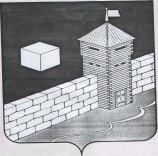 СОВЕТ ДЕПУТАТОВЕТКУЛЬСКОГО СЕЛЬСКОГО ПОСЕЛЕНИЯШестого созываРЕШЕНИЕ456560, Челябинская область, Еткульский район, с .Еткуль, ул. Первомайская, д.3131.01.2024г.                                                                                                          № 245О внесение  изменений  в Правила   благоустройстватерритории  Еткульского сельского  поселения,утвержденных  решением   Совета   депутатов Еткульского   сельского поселения от 29.03.2023г. № 190   В соответствии с Градостроительным кодексом Российской Федерации, Федеральным законом "Об общих принципах организации местного самоуправления в Российской Федерации", Уставом Еткульского сельского поселения, Положением об общественных обсуждениях на территории Еткульского сельского поселения      СОВЕТ ДЕПУТАТОВ ЕТКУЛЬСКОГО СЕЛЬСКОГО ПОСЕЛЕНИЯРЕШАЕТ:Внести в Правила   благоустройства  территории Еткульского сельского поселения, утвержденные решением Совета депутатов Еткульского сельского поселения  от 29.03.2023г. №190, следующие изменения:   Раздел 10.    Нестационарные торговые объекты.   Дополнить  подразделом 10.1 следующего содержания:  10.1.  Требования  к  размещению и внешнему  виду  нестационарных торговых  объектов (НТО). Общие требования к размещению  нестационарных  торговых объектов.1.1. На НТО должна располагаться вывеска с указанием фирменного наименования хозяйствующего субъекта, его местонахождения (адрес), режима работы.1.2. При  определении (установлении) режима  работы должна учитываться необходимость соблюдения тишины и покоя граждан. Режим работы должен соответствовать режиму, установленному хозяйствующим субъектом.1.3. При размещении НТО должен быть предусмотрен удобный подъезд автотранспорта, не создающий помех для прохода пешеходов и покупателей. Разгрузку товара следует осуществлять без заезда автомашин  на тротуар.1.4.  Транспортное  обслуживание  НТО и загрузка их товарами не должны затруднять и снижать безопасность движения транспорта и пешеходов.1.5. Запрещается  использование  тротуаров, пешеходных дорожек, газонов, элементов благоустройства для подъезда транспорта к зоне разгрузки товара, для стоянки автотранспорта, осуществляющего доставку товара, а также реализация товаров.1.6. Размещение НТО должно обеспечивать свободное движение пешеходов и доступ потребителей к объектам, в том числе создание без барьерной среды жизнедеятельности для инвалидов и иных маломобильных групп населения, беспрепятственный подъезд спецтранспорта при чрезвычайных ситуациях. Для обеспечения безопасного прохода пешеходов при размещении нестационарных торговых объектов должна быть обеспечена ширина пешеходной части тротуара не менее 2,5 метра.1.7. НТО, для которых, исходя из их функционального назначения, а также по санитарно-гигиеническим требованиям и нормативам требуется подключение к сетям водоснабжения и водоотведения, могут размещаться вблизи инженерных коммуникаций при наличии технической возможности подключения.1.8. Техническая оснащенность НТО должна отвечать санитарным, противопожарным, экологическим правилам, правилам продажи отдельных видов товаров, соответствовать требованиям безопасности для жизни и здоровья людей, условиям приема, хранения и реализации товара, а также обеспечивать соблюдение условий труда и правил личной гигиены работников.1.9. НТО должны отвечать удобству и функциональности для осуществления торговой деятельности.1.10. Хозяйствующие субъекты обязаны обеспечивать уход за внешним видом НТО: содержать в чистоте и порядке, своевременно красить и устранять повреждения на вывесках, конструктивных элементах, производить уборку и благоустройство прилегающей территории, удалять несанкционированную рекламу с объекта. Повреждения на НТО должны быть устранены хозяйствующими субъектами в течение одного месяца с момента возникновения повреждений.1.11. Не допускается складирование товара, упаковок, мусора на прилегающей территории, элементах благоустройства.1.12. Хозяйствующие субъекты несут ответственность за соблюдение требований действующего законодательства, в том числе требований настоящих Правил, а также 
за неисполнение или ненадлежащее исполнение обязательств, предусмотренных договором на размещение НТО.1.13. Не допускается размещение НТО в местах, не включенных в схему размещения НТО.1.14. Запрещено размещать НТО в охранных зонах инженерных сетей без соответствующих разрешений, согласований с эксплуатирующими организациями в установленном действующим законодательством порядке 1.15. Запрещено складировать товар, упаковку или мусор на элементах благоустройства и прилегающей к НТО территории. Транспортное обслуживание НТО и загрузка их товарами не должны снижать безопасность движения пешеходов и транспорта.1.16. Запрещено размещать НТО в арках зданий, на цветниках, детских и спортивных площадках, парковках и во дворах. 1.17. Запрещено размещать НТО на придомовых территориях, за исключением многоквартирных домов.1.18. Недопустимо размещать НТО напротив входов в здания. От границ входных дверей необходимо отступать в сторону не менее 5 м. 1.19. Запрещено размещать НТО на расстоянии менее 50 м от наружных стен технических сооружений (например: газорегуляторных пунктов, канализационных насосных станций, тепловых пунктов и др.) в условиях новой застройки. 1.20. Запрещено устанавливать НТО в пределах посадочных площадок и площадок ожидания. Относительно хода движения автотранспорта объект следует размещать после остановочного павильона, на расстоянии не менее 3 м от проезжей части.1.21. Не допускается размещение НТО в пределах треугольника видимости.         Требования к внешнему виду нестационарного торгового объекта:2.1. Размещение и внешний вид НТО должны соответствовать действующим градостроительным, строительным, архитектурным, пожарным, санитарным и иным нормам, правилам и нормативам.2.2. Для устройства (изготовления) НТО и его отделки могут применяться любые современные материалы. Предпочтение следует отдавать легким металлическим конструкциям с остеклением из витринного стекла (простого или тонированного). Для облицовки использовать стальные профилированные листы с полимерным покрытием, «сэндвич - панели», композитный материал или иной аналогичный по эксплуатационным и эстетическим свойствам материал. Допускается использование других материалов, имеющих качественную и прочную окраску, отделку.2.3. Собственники НТО обязаны обеспечить уход за их внешним видом: содержать в чистоте и порядке, своевременно красить и устранять повреждения на вывесках, фасадах, конструктивных элементах, производить уборку и благоустройство прилегающей территории.2.Настоящее решение разместить на официальном сайте администрации Еткульского муниципального района в информационно-телекоммуникационной сети «Интернет» на странице Еткульского сельского поселения.    3.Настоящее решение вступает  в силу с момента официального опубликования (обнародования).Председатель Совета депутатовЕткульского сельского поселения                                                       А.П. Знайко  